B-3  WYPOSAŻENIE  RÓŻNE – budynek  administracyjnyB-3  WYPOSAŻENIE  RÓŻNE – budynek  administracyjnyB-3  WYPOSAŻENIE  RÓŻNE – budynek  administracyjnyB-3  WYPOSAŻENIE  RÓŻNE – budynek  administracyjnyB-3  WYPOSAŻENIE  RÓŻNE – budynek  administracyjnyB-3  WYPOSAŻENIE  RÓŻNE – budynek  administracyjnyB-3  WYPOSAŻENIE  RÓŻNE – budynek  administracyjnyB-3  WYPOSAŻENIE  RÓŻNE – budynek  administracyjnySymbolRodzajwymiarOpisZdjęcie /rysunekIlośćCena jedn bruttoWartośćZastawa stołowa- serwis Dla 12 osóbGarnitur do kawy dla 12 osób (40 elementów) dekoracja do uzgodnienia- 12 filiżanek ok. 200 ml,- 12 talerzy deserowych Ø 19 cm,- 12 spodków po filiżankę Ø 14 cm,- imbryk – 1 szt.,- cukiernica ok. 200 ml,- mlecznik ok. 150 ml,- taca do ciastek Ø 35 cm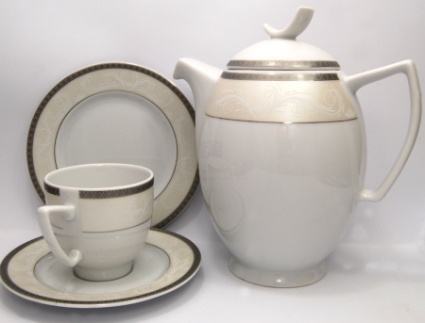 1 kplSzklanki i kieliszki do napojówDla  12  osóbZestaw 42 el. szklanek i kieliszków szkło bezbarwne, możliwość zmywania w zmywarce - 6 Kieliszków do wina czerwonego 180ml - 6 Kieliszków do wina białego 240ml -  6 Kieliszków do szampana 180 ml -  6 Kieliszków do wody 480ml -  6 kieliszków do wódki 50ml -  6 Szklanek wysokich - long drink 330ml -  6 Szklanek niskich - whisky 230ml Zestaw 42 el. szklanek i kieliszków Diamond KROSNO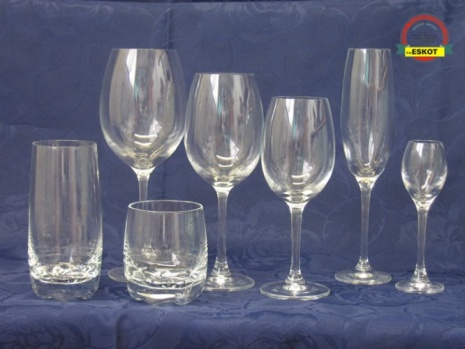 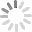 2 kplTaca kelnerska -poliestrowa antypoślizgowa czarna prostokątna Wymiary:  325 x 530 mmTaca poliestrowa powlekana kauczukiem, antypoślizgowa powierzchnia Odporność termiczna od -50°C do 140°C, Gwarancja na materiał - 5 lat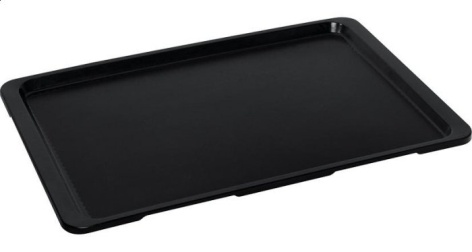 1 sztSztućceŁyżeczka zestaw 6 szt.Łyżeczki  do kawy i herbaty – razem 12 szt. stal nierdzewna, polerowane, możliwość zmywania w zmywarce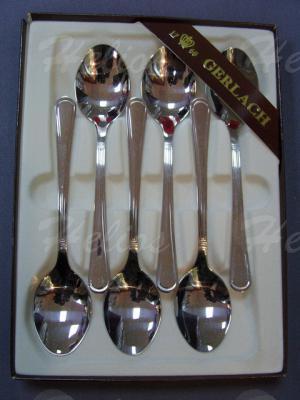 2 kplWyposażenie łazienek Lustro  w ramie do łazienki nad umywalkę prostokątne lub owalne70x 60 cm;Szkło kryształowe, fazowane, w złotej ramie drewnianej, zdobionej ornamentami i patyną postarzającą.Lustro nowe, stylizowane na stare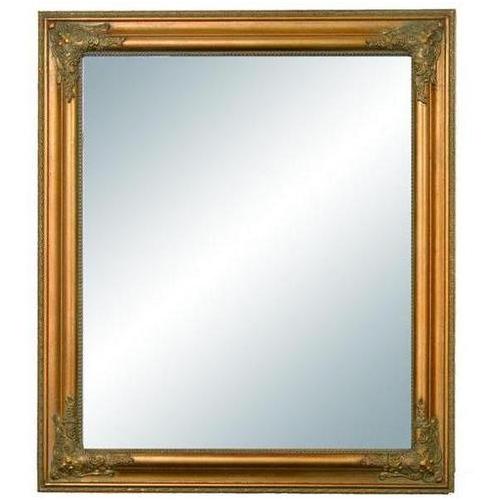 2 sztRAZEM wyposażenieRAZEM wyposażenie